TABLEAUXSimple dame, simple homme, double dames, double hommes et double Mixte Les joueurs peuvent s'inscrire dans les trois tableaux. Possibilité de séparer les catégories de vétéran en fonction du nombre d’inscrits.SALLE DU TOURNOIGymnase de Pierres      45 rue Renée et Jean Lefévre28130 PierresTARIFS ET INSCRIPTIONS1 tableau : 6 €, 2 tableaux : 11 € et 3 tableaux 15 €. Les inscriptions doivent être accompagnées du règlement par chèque libellé à l'ordre du Codep 28. Aucune inscription ne sera prise par téléphone ou par mail.Les bulletins d'inscription doivent nous parvenir avant le 17 juin 2015. Tirage au sort le 20 juin 2015. Les convocations seront envoyées par mail aux clubs à partir du 22 juin 2015.Les doubles débuteront le samedi.Tout forfait enregistré après le tirage au sort du samedi 20 juin 2015 sera non remboursé (sauf cas de force majeure justifié au plus tard 5 jours après le tournoi auprès de la ligue du Centre de Badminton).HORAIRESSamedi 28 juin 2014: 9h00 – 21h00. Dimanche 29 juin 2014: 9h00 – 17h00.JUGE-ARBITRE Annegret RAVIGNOT (Lucé) FORMULE DU TOURNOIPour les simples : poules de 3 ou 4.Pour les doubles : Elimination directe ou en poule en fonction du nombre d’inscrits.Auto-arbitrage jusqu’en demi-finale.Les finales seront arbitrés.VOLANTSPour les non-classés Yonex Mavis 300.Pour les classés Yonex Aéroclub TF.BUVETTE et STANDUne buvette et un stand de Badminton seront à votre disposition dans la salle tout au long du tournoi.RESPONSABLE DES INSCRIPTIONS :Madame Stéphanie SEGRETAIN      8 rue de Maintenon      28130 St Martin de NigellesREGLEMENT INTERIEUR :Le règlement sera affiché dans le gymnase.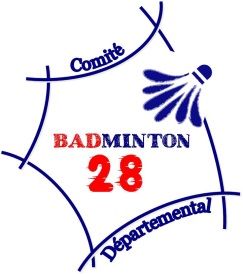 27 & 28 juin 2015A Maintenon-PierresCHAMPIONNAT INDIVIDUELDEPARTEMENTAL 2015 Vétéran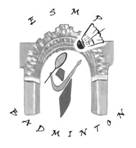 